Core subject work for all pupilsEnglish Year 10s should work on your knowledge, understanding and development of your poetry analysis skills as part of the GCSE Literature course. The lessons found here are based on each of the 15 poems from the Power and Conflict Poetry Anthology. You can add notes to your anthologies/make notes separately and work through the tasks on paper. Every student should aim to work on 1 of these per week. Pick the less familiar poems first - be resilient!As well as this, you will apply your understanding of poetic techniques to the Unseen Poetry task set here.  There is an unseen poetry question on GCSE Literature Paper 2.  Remember to TWIST!In addition, we want you to work on your spelling!  You can find the third week’s spellings here.  Remember, use your strategies: look, cover, write and check.  Also, if any of the words are unfamiliar, look them up using a dictionary or online. Also, in preparation for your GCSEs, we’d like you to look at reading comprehension.  Attempt a minimum of ONE task a day from the modern texts booklet you can find here.  For our more able, or those hoping to exceed a Grade 5 at GCSE, have a go at a more challenging text from here as well.  Time yourself, have only 10-15 minutes to read before trying the questions.  You will have unseen texts on GCSE English Language Papers 1 and 2.Finally, have a look at the PiXL Lit App:  https://englishapp.pixl.org.uk/ you can log-on using the same information as Maths (see below).  Try to revise the characters, narrative, themes and quotations for the texts you have read: An Inspector Calls, A Christmas Carol and Romeo and Juliet.You could also always read a book!Maths First task - 1 Hour PIXL Maths APP (https://mathsapp.pixl.org.uk/PMA2.html) Make sure that you click ‘allow Adobe’PIXL Login School ID - MF2916User ID - Usual school login (16SbloggsJ)Password - PASSWORDYour teacher has set the relevant tasks. Once logged on:1. Click "Select task"2. Click "Homework Task" - This brings up the most recent HW set by your teachers.3. Complete the questions set. If you need support click on "Video" or "Power Point".If you click "Previous HW task" - brings up previous task questionsIf you click "Homework Results" you can see your marks for each of your homeworks you have completed.If you cannot access PIXL please email Mr Ralph on the following ralphs@mayfield.portsmouth.sch.uk with your: Name, Year, School Username, and Maths Class and he will help you.Second task - 30 mins on Maths box https://www.mathsbox.org.uk/64.htmlScroll to the bottom on the page and Select W/B 6th April 2020 Set 1 - Answer and mark the Higher A questions.Set 2 - Answer and mark the Higher B questionsSet 3&4 - Answer and mark the Foundation A questions/ If you get lots incorrect try the Foundation B questions. If you still get lots correct try the Foundation AA questionsScience Please write any answers on paper, you do not need to print out any sheets (although feel free if you want to).This week you are going to be refreshing your memory on the topic of Radiation (atomic structure), it’s a fascinating topic especially considering some of the disasters caused due to human error when working with radiation.Click on this link -> P4 Atomic Structure to access and complete the task sheet  Please make sure you give yourself enough time to review your work from last week, check the answers you put down against the mark scheme found here, and correcting any mistakes in a different colour pen.If you have any questions, or would like to send some examples of your work to us please email them to Mr Hoad – Hoad-James@mayfield.portsmouth.sch.uk.PEThe key benefits of doing PE are enjoyment, challenge and improved mental health. Therefore we suggest that you should undertake 30 minutes of physical activity every day. This could include jogging, cycling, or some form of indoor exercise (for example Joe Wicks daily PE activity on YouTube) with other people in your household.You could also create a training log to record how your fitness progresses. Things you could record are:Distances and times achieved Heart rates How does your body feel?Plan for future sessionsPSHEThis week you will continue to develop your learning about careers by considering what local post-16 options are available to you. Use the links below to look at what course(s) or apprenticeship you might like to do in the future. For those which you are interested in, consider the following: What GCSE grades do you need to attain to access the course? What qualifications would you get from the course?What opportunities would the course give you with regards to careers? How might it help you to achieve your dream career? How would you travel to the college/apprenticeship location? Could you walk or cycle there, or is there a bus/train which you could use? How could you find out more about the course and register your interest when the time comes?Useful websites: Havant and South Downs College: https://www.hsdc.ac.uk/ Portsmouth College: https://www.portsmouth-college.ac.uk/ Highbury College: https://www.highbury.ac.uk/ UTC: http://www.utcportsmouth.org/ More information on apprenticeships: https://www.apprenticeships.gov.uk/ Option Subject Based Work(only to be completed by pupils who study these subjects)ArtCreate a mood board of images that link to in the kitchen. This could be cut out of newspapers, catalogues, magazines or printed from online research. Add some drawings to go alongside or on top of these image. (Remember you can always hole punch images to be inserted onto your page).Business StudiesA full guide is available in the Student SharePoint, select “WFH Year 10”. Your main task is to complete the weekly deadlines seen on the document above, this is on Seneca Learning. I will be able to track your progress. If you’re in class 10A click here, if you are in class 10C click here. You will need to create an account, please use your school email. Additional tasks, including a movie/documentary list will also be found in the SharePoint section linked above. However, remember those are optional, additional materials and not a replacement to the Seneca learning tasks. Please do read through the document first, but any questions feel free to email me on batchelort@mayfield.portsmouth.sch.uk. Stay safe. I look forward to seeing your progress on Seneca Learning. ComputingDuring your computing time this week we would like you to work on your programming skills. If you are a confident programmer then you can do any of the following tasks:Carry on working through the homework tasks you have been using all year (click here) Start work on these advanced challenges (this is a new booklet many of you won’t have seen before – click here)Continue working on any program you have begun this year (for example your text based adventure game)If you are not feeling so confident with your programming skills then you may want to use the Codecademy Python course – although it is set up for Python 2 there are only a few small differences to what you have been taught (click here).DancePractical: (50 minutes)Full class, including warm up, technique and routine.https://www.youtube.com/watch?v=-VK2hNMfetESection A/B: (10 minutes)Define the following structures in dance (remember to add the coding)BinaryTernaryRondoEpisodicNarrativeOnce you think you are done use Quizlet to check your answers and make corrections to any that you may have got wrong.Section C: (30 minutes)Hello year 10’s its retrieval practice time 😊 the focus for the next few weeks is to make sure you do not forget what you have learnt about the set works you have studied. (All set works are also on Vimeo)This week's Focus: Aural SettingAlinha Curva: Click hereE of E:  Click hereShadows: Click hereMake notes on the costumes used within all 3-set works. The more detail you have in your notes the better as this will help with the essay questions set in a few weeks' time.DramaEnsure that you have completed the plot development part of section 2 of your portfolio which should include; Rehearsals - Writing up at least 3 rehearsals in as much detail as possible. Revisit plot – add more information to your plot, Skills and techniquesFrenchTask 1 – https://forms.gle/7qhCEgXzdDPbXr3g8 You are to follow the link to a Google Form retrieval quiz Please complete the relevant information with your name and your teacher. There are 10 questions and each question is worth 3 marks. You will be completing one of these retrieval quizzes every week so keep a track of your scores and see where your strengths are and where you need a bit more work on. Task 2 – Bitesize revise and testhttps://www.bbc.co.uk/bitesize/guides/zv9wf4j/revision/1Follow the link to BBC Bitesize and complete the “revise” activities regarding Music, cinema, TV and reading. Complete the revision tasks first and create your own notes based on this topic. Refer to your revision notes throughout the week and then after revising this topic, go back to this link and complete the “Test” part. Any gaps in your knowledge from the test should be further revised in a different manner by creating another resource or more spaced timing. Task 3 – Active Learn – Theme 3 RevisionLog in to Active Learn and complete the activities set to revise Theme 3: School. Some pupils have a choice of Higher or Foundation- choose whichever you feel most comfortable with.GeographyRivers RevisionThere is a brand new set of assignment questions available of Seneca.  I am able to track your progress as you work through these.  I can see what is complete, how long you have spent on them and your overall scores for the questions.  Please ensure you complete as much as you can.  The link is below.https://app.senecalearning.com/dashboard/join-class/91i6tizdavIn addition to this you need to ensure that you have completed revision flash cards on the following key aspects of the topic Watch the clips about river processes and landforms on timeforgeography.co.ukhttps://timeforgeography.co.uk/videos_list/rivers/Extension/Enrichment work In the Microsoft Teams folder are a range of video links and resources that will help you to complete these revision resources and deepen your knowledge on this topic.  You will find this in the Class Materials folder in your Year 10 class folder on Microsoft teams.  Here are the links if you can’t find the team folder.10A – HUG/ROY10B1 - RAN10B2 - HUG10C1 – ROY10C2 - RANHistory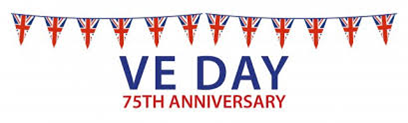 This Friday, May 8th, is a bank holiday. This is because it marks the 75th Anniversary of VE day and is a time of national celebration. As a school we would like to ensure students have an awareness of this occasion and an opportunity to celebrate it as a school community any way we can.Therefore, the History task this week is based on VE Day, but if you wish to become involved further there are many more things you can do as listed below.  Please send any photos you have of what you do to your Head of House and/or Miss Rich.      Task 1: What is VE day and how was it celebrated at the time? https://www.bbc.co.uk/teach/class-clips-video/history-ks2-ve-day/z7xtmfr  Once on the page scroll down and play the video. It is aimed at KS2 but is very informative and includes an account of someone who lived through it.Read this information from Newsround.  https://www.bbc.co.uk/newsround/48201749   It explains what VE Day is and how it was celebrated at the time.Click on this link: https://www.bbc.co.uk/teach/ve-day-How-did-the-british-plan-to-celebrate/zndn7nb  scroll down to the ‘Hear the sounds’ and press the play button to hear the speech of Winston Churchill, then scroll through the pictures showing how Londoners celebrated.Click http://www.bbc.co.uk/history/ww2peopleswar/about/lzone_sources_endofwar.shtml  read the memories of the people who lived through VE day.Task 2: Complete one or as many of these task as you wish. If you can’t get involved in a mini celebration then completing one of the written/poster tasks is fine.-Imagine it is May 8th 1945: write a diary entry of how you celebrated the end of the war in  Europe. Consider what you do, how you feel, what you have been through, what you think about the future etc. Would everyone think the same?-Imagine it is May 9th 1945: write a newspaper report about VE day, how people celebrated, how the war came to an end etc. Think about the different reactions-Design a  75th Anniversary VE day poster to put in your window,-Take part in a garden party!  In 1945 street parties across Britain took place. Whilst circumstances means street parties can’t happen this year private garden parties can!   Organise a party for your family in your garden/house. This could involve a BBQ. Making cakes, making Union Jack banners, music, dancing and much more. Remember if you do this…..send us the pictures!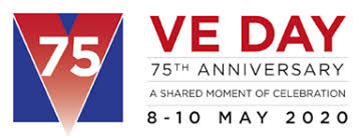 IT ( BTEC)Assignment workOver the last couple of weeks, you have been working on the first assignment which is all about Data and how it's been collected, this assignment can be found here, the support sheets for this assignment can be found here. If you are able to complete this, please do so.Next StepsIf you are unable to finish that assignment or you have finished it, you will find the next sets of tasks/learning here. They are broken down into lessons, which will take you approx. 1 hour to complete. Keep All the work/notes/answers - you will need them for Y11.MusicUnit 2 Assignment 2 - Design a poster to promote our concert.  You will need to include the date, Thursday 2nd July, the name, “Mayfest”, the venue Mayfield School Drama Studio, the time, 7.00 and use ideas which connect it to Mayfield School.  Remember – Creative & imaginativeSports StudiesReview of Learning – Access your Learning Outcome 1 in Unit 3 on SharePoint and reflect on your Leadership work. (2 weeks)This should include:Leadership RolesLeadership ResponsibilitiesLeadership QualitiesLeadership StylesCompare and Contrast two leadersAdd additional examples, description and pictures to each Leadership role.PhotographyEnsure you have completed all tasks for the ‘Light Photography’ PowerPoint. Refer to the resources already online regarding what should be included in this PowerPoint. We have not done the photographs for this project yet so leave this until we are back in School.SpanishTask 1 – Retrieval quiz - https://forms.gle/LzY4GV3afdbb2Gn37 You are to follow the link to a Google Form retrieval quiz Please complete the relevant information with your name and your teacher. There are 10 questions and each question is worth 3 marks. You will be completing one of these retrieval quizzes every week so keep a track of your scores and see where your strengths are and where you need a bit more work on. Task 2 – A choice of two tasks, at least complete one of them. EITHER oneBefore school closed, you collected a folder full of worksheets and exercises. Complete any of those activities and share with me your work that has been completed. Take a photo of the work and email it to me. OR twohttps://www.bbc.co.uk/bitesize/guides/zbbrmfr Follow the link to BBC Bitesize and complete the “revise” activities regarding to Work. Complete the revision tasks first and create your own notes based on this topic. Refer to your revision notes throughout the week and then after revising this topic, go back to this link and complete the “Test” part. Any gaps in your knowledge from the test should be further revised in a different manner by creating another resource or more spaced timing. Task 3 – Writing and translation Open this worksheet Using the imperfect subjunctive sentence starters, be imaginative and tell me what you would do in the scenarios. Pick 4-6 of the scenarios and complete with the phrase of what you would do. Remember to conjugate to the conditional tense is 1) Find the kingdom, 2) Keep the kingdom (for most verbs although TENER/QUERER/SALIR/HACER which you are more than likely to use are irregular) 3, Add the conjugation - ía, ías, ía, íamos, íais, ían.An example you could go with is – Si pudiera volar, sería capaz de moverme más rápido a todas las partes del país. Share completed work by emailing to currierb@mayfield.portsmouth.sch.uk and please do NOT fall into the trap of using Google Translate as this does not teach you anything!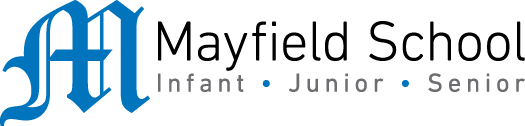 Dear Parent/Carer,Although the school is currently closed due to Coronavirus, we are continuing to provide educational tasks for your children to complete. In year 10, we suggest that children try to complete;1.5 hours per week of English, Maths and Science (ie 4.5 hours a week in total)1.5 hours per week of their 3 option subjects (ie 4.5 hours a week in total)30 minutes of PE per day30 minutes of reading per dayHome learning tasks can be supplemented with work from a number of websites (see the school home learning page on the website for examples of these).Teachers will set a weekly programme for your child to work through at home. This will be available for you to access on the school website every Monday. Please note that to access the work on a mobile or laptop you may need to install Word (available here for Android and here for Apple) and Powerpoint (available here for Android and here for Apple). If accessing the work on a laptop then pupils should be able to use Office 365 through their web browser and won't need to install any extra programs. If you have any problems accessing the work then please email Mr Gibson (gibsonr@mayfield.portsmouth.sch.uk).Whilst it is important for your child to keep up with their learning at home, we appreciate that this can be a stressful time for children and adults. Looking after mental health is vital. Therefore, we suggest that the day is broken up into manageable learning chunks, interspersed with physical exercise, fun activities and time together as a family. Activities such as the 30 day lego challenge and the daily Joe Wicks PE lessons could be a good place to start. As well as educational learning, the children could also begin to learn different life skills – make a meal for the family, sew on a button, write a letter to a distant family member, bake a cake using a recipe book etc. We hope you are all keeping well and staying positive.Types of erosionTypes of transportationWaterfalls and gorgesMeanders and oxbow lakesLeveesFlood HydrographsStorm DesmondFlood management in CockermouthMethods of Hard engineeringMethods of Soft Engineering